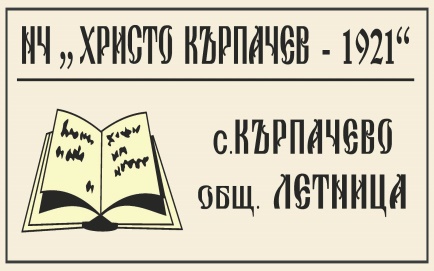                         Предложение за дейността през 2022 г.1.    6 и 7 януари / Богоявление и Ивановден / - честване съвместно с Пенсионеския клуб2.    21 януари / Бабинден/ - почитане на деня с ритуал3.   14 февруари / Трифонзарезан / - зарязване на лозе4.   19 февруари / Обесването на Васил Левски / - стихове и презентация в читалището5.   1 март / Баба Марта / - / Ден на самодееца / - мартеници за всички членове и програма6.   3 Март / Освобождението на България от турско робство / - изложба в читалището7.   8 Март / Ден на жената и майката / - осмомартенско тържество8.   1 Април / Ден на лъжата и смеха / - четене на разкази от Чудомир9.    Месец април - общоселски акции по почистване и облагородяване на селото10.  Април - отбелязване на Лазаровден и Цветница 11.  6 май / Гергьовден / - поздрави за имениците 12.  24 май / Ден на Св. Св. Кирил и Методий / - информационно табло в чест на празника на писмеността13  2 юни / Ден на Ботев и загиналите за свободата на отечеството /14.  24 юни / Еньовден / - излет сред природата за събиране на билки15.  Юли и Август - лятно кино, излети до пещера Стълбица и Каньона16.  6 септември / Ден на съединението / - информационно табло17.  21 септември / Сбор на с. Кърпачево / - подготовка и организация18.  22 септември / Ден на независимостта на България / - информационно табло19.  1 октомври / Ден на възрастните хора / - тържество в Пенсионерския клуб20.  1 ноември / Ден на народните будители / - презентация и любопитни факти21.  Декември / Коледа и Нова година / - украса и подготовка за празниците       Читалището си запазва правото да организира и допълнителни инициативи в зависимост отситуацията, като това ще се отрази в отчета за дейността му.15.11.2021 г.                                                  Председател :………………………………………..с. Кърпачево                                                                           / Надежда Бояджиева /